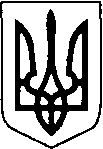 ЛУЦЬКА РАЙОННА ДЕРЖАВНА АДМІНІСТРАЦІЯВОЛИНСЬКОЇ ОБЛАСТІ    РОЗПОРЯДЖЕННЯ    13 серпня 2021 року                                м. Луцьк                                 № 162Про внесення змін у розпорядження голови райдержадміністраціївід 06 жовтня 2020 року № 168 «Про затвердження переліку адміністративних послуг, які надаються у відділі державної реєстрації та з питань організації діяльності центру надання адміністративних послуг райдержадміністрації»Відповідно до статей 6, 39 Закону України «Про місцеві державні адміністрації», Закону України «Про внесення змін до деяких законодавчих актів України щодо планування використання земель», внести у розпорядження голови райдержадміністрації від 06 жовтня 2020 року № 168 «Про затвердження переліку адміністративних послуг, які надаються у відділі державної реєстрації та з питань організації діяльності центру надання адміністративних послуг райдержадміністрації» такі зміни:У  назві та  тексті  розпорядження  слова «відділ  державної  реєстраціїта з питань організації діяльності центру надання адміністративних послуг райдержадміністрації» у всіх відмінках замінити словами «відділ з питань організації діяльності центру надання адміністративних послуг райдержадміністрації». Виключити з переліку адміністративних послуг, які надаються у відділіз питань організації діяльності центру надання адміністративних послуг райдержадміністрації, послугу «Видача відомостей з документації з землеустрою, що включена до Державного фонду документації із землеустрою».3. Контроль за виконанням цього розпорядження покласти на першого заступника голови райдержадміністрації Олександра Озіновича.Голова                                                                                    	      Володимир КЕЦЮрій Бондарчук 728 139